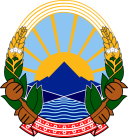  РЕПУБЛИКА СЕВЕРНА МАКЕДОНИЈАМИНИСТЕРСТВО ЗА ОБРАЗОВАНИЕ И НАУКАБАРАЊЕОд___________________________________________ од __________________________                         (име и презиме на кандидатот)                             (општина)Согласно „Конкурсот за доделување стипендии на редовни студенти Роми запишани на додипломски студии од прв циклус на јавните и приватните универзитети и високообразовни установи во Република Северна Македонија за студиската 2020 /2021 година ги доставувам следните документи: За студентите од сите останати студиски години, потребни се следните документи:Примил						      Кандидат_______________________				       _______________________Пријава за стипендирање на студенти РомиДА                         НЕОригинал потврда за редовен студент во студиската 2019/ 2020 годинаДА                         НЕКопиja од индексДА                         НЕУверение за положени испити (оригинал или копија заверена на нотар);ДА                         НЕИзјава дека кандидатот е припадник на ромската етничка заедница ДА                         НЕИзјава дека кандидатот не е корисник на друга стипендија ДА                         НЕИзјава за обработка и користење на личните податоци на кандидатот за потребите на Министерството за образование и наука ДА                         НЕКопија од уверение за државјанство на Република Северна МакедонијаДА                         НЕКопија од трансакциска сметка на име на студентотДА                         НЕ